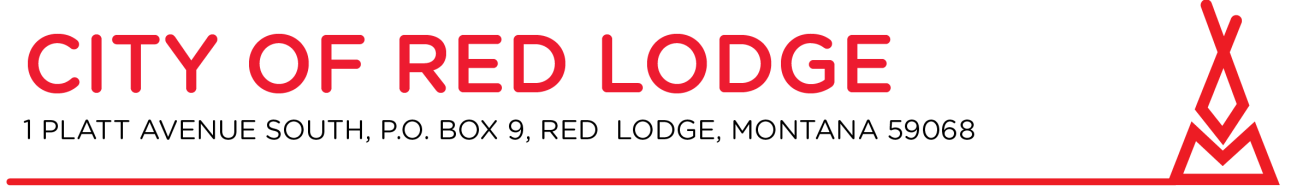 Please join my meeting from your computer, tablet or smartphone. 
https://global.gotomeeting.com/join/605280837 

You can also dial in using your phone. 
United States: +1 (312) 757-3121        Access Code: 605-280-837Planning Board and Zoning Commission  City Hall Council Chambers at 5:30 PM April 28, 2021Call to orderRoll callNew Business: Public Hearing: Design Review for a residential home in the Commercial Mixed Use (C-2) Zoning DistrictZoning Regulation updates4.4.0 Standards for Specific UsesWritten Correspondence	a. Staff Communication	b. Petitions and communications from the audienceOther BusinessIn keeping with the State Constitution, the Planning Board will not now take final action on any matter raised under Other Business. Adjourn